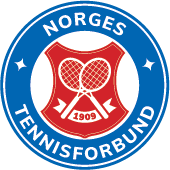 Skjema for melding om Walkover og RetiredAlle spillere må legge ved idrettsnummerAlle spillere må legge ved idrettsnummerAlle spillere må legge ved idrettsnummerAlle spillere må legge ved idrettsnummerAlle spillere må legge ved idrettsnummerAlle spillere må legge ved idrettsnummerAlle spillere må legge ved idrettsnummerAlle spillere må legge ved idrettsnummerSpillerSpillerSpillerEtternavnEtternavnEtternavnFornavnFornavnSpillerSpillerSpillerSpillerSpillerSpillerFødselsdagFødselsdagFødselsdagIdrettsnummerIdrettsnummerSpillerSpillerSpillerKontaktinfoKontaktinfoKontaktinfoMobilnummerMobilnummerMobilnummerE-postadresseE-postadresseKontaktinfoKontaktinfoKontaktinfoInstruksjoner for melding av Walkover og RetiredInstruksjoner for melding av Walkover og RetiredInstruksjoner for melding av Walkover og RetiredInstruksjoner for melding av Walkover og RetiredInstruksjoner for melding av Walkover og RetiredInstruksjoner for melding av Walkover og RetiredInstruksjoner for melding av Walkover og RetiredInstruksjoner for melding av Walkover og RetiredAlle walkover eller retired må meldes inn med ferdig utfylt skjema pr e-post til post@tennis.no, i tillegg til et eksemplar til turneringsleder ved arrangerende klubb. En walkover eller retired teller som tap i turneringen.Alle walkover eller retired må meldes inn med ferdig utfylt skjema pr e-post til post@tennis.no, i tillegg til et eksemplar til turneringsleder ved arrangerende klubb. En walkover eller retired teller som tap i turneringen.Alle walkover eller retired må meldes inn med ferdig utfylt skjema pr e-post til post@tennis.no, i tillegg til et eksemplar til turneringsleder ved arrangerende klubb. En walkover eller retired teller som tap i turneringen.Alle walkover eller retired må meldes inn med ferdig utfylt skjema pr e-post til post@tennis.no, i tillegg til et eksemplar til turneringsleder ved arrangerende klubb. En walkover eller retired teller som tap i turneringen.Alle walkover eller retired må meldes inn med ferdig utfylt skjema pr e-post til post@tennis.no, i tillegg til et eksemplar til turneringsleder ved arrangerende klubb. En walkover eller retired teller som tap i turneringen.Alle walkover eller retired må meldes inn med ferdig utfylt skjema pr e-post til post@tennis.no, i tillegg til et eksemplar til turneringsleder ved arrangerende klubb. En walkover eller retired teller som tap i turneringen.Alle walkover eller retired må meldes inn med ferdig utfylt skjema pr e-post til post@tennis.no, i tillegg til et eksemplar til turneringsleder ved arrangerende klubb. En walkover eller retired teller som tap i turneringen.Alle walkover eller retired må meldes inn med ferdig utfylt skjema pr e-post til post@tennis.no, i tillegg til et eksemplar til turneringsleder ved arrangerende klubb. En walkover eller retired teller som tap i turneringen.Walkover skal benyttes dersom spiller ikke er i stand til å spille oppsatt kamp og kan dermed ikke spille videre i samme turnering. Dersom arrangerende klubb tillater det, kan turneringsledelse bruke skjønn hvorvidt spiller kan spille double senere i samme turnering.Walkover skal benyttes dersom spiller ikke er i stand til å spille oppsatt kamp og kan dermed ikke spille videre i samme turnering. Dersom arrangerende klubb tillater det, kan turneringsledelse bruke skjønn hvorvidt spiller kan spille double senere i samme turnering.Walkover skal benyttes dersom spiller ikke er i stand til å spille oppsatt kamp og kan dermed ikke spille videre i samme turnering. Dersom arrangerende klubb tillater det, kan turneringsledelse bruke skjønn hvorvidt spiller kan spille double senere i samme turnering.Walkover skal benyttes dersom spiller ikke er i stand til å spille oppsatt kamp og kan dermed ikke spille videre i samme turnering. Dersom arrangerende klubb tillater det, kan turneringsledelse bruke skjønn hvorvidt spiller kan spille double senere i samme turnering.Walkover skal benyttes dersom spiller ikke er i stand til å spille oppsatt kamp og kan dermed ikke spille videre i samme turnering. Dersom arrangerende klubb tillater det, kan turneringsledelse bruke skjønn hvorvidt spiller kan spille double senere i samme turnering.Walkover skal benyttes dersom spiller ikke er i stand til å spille oppsatt kamp og kan dermed ikke spille videre i samme turnering. Dersom arrangerende klubb tillater det, kan turneringsledelse bruke skjønn hvorvidt spiller kan spille double senere i samme turnering.Walkover skal benyttes dersom spiller ikke er i stand til å spille oppsatt kamp og kan dermed ikke spille videre i samme turnering. Dersom arrangerende klubb tillater det, kan turneringsledelse bruke skjønn hvorvidt spiller kan spille double senere i samme turnering.Walkover skal benyttes dersom spiller ikke er i stand til å spille oppsatt kamp og kan dermed ikke spille videre i samme turnering. Dersom arrangerende klubb tillater det, kan turneringsledelse bruke skjønn hvorvidt spiller kan spille double senere i samme turnering.FristerFerdig utfylt skjema sendes til arrangerende klubb og til NTF (post@tennis.no) innen utløp av siste dag av gjeldende turnering.Ferdig utfylt skjema sendes til arrangerende klubb og til NTF (post@tennis.no) innen utløp av siste dag av gjeldende turnering.Ferdig utfylt skjema sendes til arrangerende klubb og til NTF (post@tennis.no) innen utløp av siste dag av gjeldende turnering.Ferdig utfylt skjema sendes til arrangerende klubb og til NTF (post@tennis.no) innen utløp av siste dag av gjeldende turnering.Ferdig utfylt skjema sendes til arrangerende klubb og til NTF (post@tennis.no) innen utløp av siste dag av gjeldende turnering.Ferdig utfylt skjema sendes til arrangerende klubb og til NTF (post@tennis.no) innen utløp av siste dag av gjeldende turnering.Ferdig utfylt skjema sendes til arrangerende klubb og til NTF (post@tennis.no) innen utløp av siste dag av gjeldende turnering.FristerVennligst trekk meg fra følgende turneringVennligst trekk meg fra følgende turneringVennligst trekk meg fra følgende turneringVennligst trekk meg fra følgende turneringVennligst trekk meg fra følgende turneringVennligst trekk meg fra følgende turneringVennligst trekk meg fra følgende turneringVennligst trekk meg fra følgende turneringTurneringsnavnTurneringsnavnTurneringsnavnTurneringsnavnBy, landBy, landBy, landStartdato, årÅrsak til Walkover eller Retired:Årsak til Walkover eller Retired:Årsak til Walkover eller Retired:Årsak til Walkover eller Retired:Årsak til Walkover eller Retired:Spillers signaturSpillers signaturSpillers signaturÅrsak til Walkover eller Retired:Årsak til Walkover eller Retired:Årsak til Walkover eller Retired:Årsak til Walkover eller Retired:Årsak til Walkover eller Retired:Årsak til Walkover eller Retired:Årsak til Walkover eller Retired:Årsak til Walkover eller Retired:Årsak til Walkover eller Retired:Årsak til Walkover eller Retired:Dato